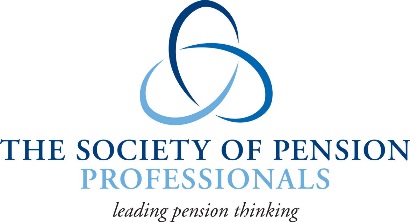 ToToThe SecretaryThe Society of Pension ProfessionalsQuantum House22-24 Red Lion CourtLondon EC4A 3EBThe SecretaryThe Society of Pension ProfessionalsQuantum House22-24 Red Lion CourtLondon EC4A 3EBThe SecretaryThe Society of Pension ProfessionalsQuantum House22-24 Red Lion CourtLondon EC4A 3EBThe SecretaryThe Society of Pension ProfessionalsQuantum House22-24 Red Lion CourtLondon EC4A 3EBThe SecretaryThe Society of Pension ProfessionalsQuantum House22-24 Red Lion CourtLondon EC4A 3EBThe SecretaryThe Society of Pension ProfessionalsQuantum House22-24 Red Lion CourtLondon EC4A 3EBThe SecretaryThe Society of Pension ProfessionalsQuantum House22-24 Red Lion CourtLondon EC4A 3EBSPP DINNERSPP DINNERSPP DINNERSPP DINNERSPP DINNERSPP DINNERSPP DINNERSPP DINNERSPP DINNERONE GREAT GEORGE STREET, LONDON SW1P 3AAONE GREAT GEORGE STREET, LONDON SW1P 3AAONE GREAT GEORGE STREET, LONDON SW1P 3AAONE GREAT GEORGE STREET, LONDON SW1P 3AAONE GREAT GEORGE STREET, LONDON SW1P 3AAONE GREAT GEORGE STREET, LONDON SW1P 3AAONE GREAT GEORGE STREET, LONDON SW1P 3AAONE GREAT GEORGE STREET, LONDON SW1P 3AAONE GREAT GEORGE STREET, LONDON SW1P 3AATHURSDAY, NOVEMBER 8TH 2018THURSDAY, NOVEMBER 8TH 2018THURSDAY, NOVEMBER 8TH 2018THURSDAY, NOVEMBER 8TH 2018THURSDAY, NOVEMBER 8TH 2018THURSDAY, NOVEMBER 8TH 2018THURSDAY, NOVEMBER 8TH 2018THURSDAY, NOVEMBER 8TH 2018THURSDAY, NOVEMBER 8TH 2018APPLICATION FORMAPPLICATION FORMAPPLICATION FORMAPPLICATION FORMAPPLICATION FORMAPPLICATION FORMAPPLICATION FORMAPPLICATION FORMAPPLICATION FORM(The most easily accommodated table size is one of ten or twelve.  It is not possible to guarantee a separate table for bookings for less than eight, although every effort will be made to provide one.  Bookings are provisional until confirmed with payment.)(The most easily accommodated table size is one of ten or twelve.  It is not possible to guarantee a separate table for bookings for less than eight, although every effort will be made to provide one.  Bookings are provisional until confirmed with payment.)(The most easily accommodated table size is one of ten or twelve.  It is not possible to guarantee a separate table for bookings for less than eight, although every effort will be made to provide one.  Bookings are provisional until confirmed with payment.)(The most easily accommodated table size is one of ten or twelve.  It is not possible to guarantee a separate table for bookings for less than eight, although every effort will be made to provide one.  Bookings are provisional until confirmed with payment.)(The most easily accommodated table size is one of ten or twelve.  It is not possible to guarantee a separate table for bookings for less than eight, although every effort will be made to provide one.  Bookings are provisional until confirmed with payment.)(The most easily accommodated table size is one of ten or twelve.  It is not possible to guarantee a separate table for bookings for less than eight, although every effort will be made to provide one.  Bookings are provisional until confirmed with payment.)(The most easily accommodated table size is one of ten or twelve.  It is not possible to guarantee a separate table for bookings for less than eight, although every effort will be made to provide one.  Bookings are provisional until confirmed with payment.)(The most easily accommodated table size is one of ten or twelve.  It is not possible to guarantee a separate table for bookings for less than eight, although every effort will be made to provide one.  Bookings are provisional until confirmed with payment.)(The most easily accommodated table size is one of ten or twelve.  It is not possible to guarantee a separate table for bookings for less than eight, although every effort will be made to provide one.  Bookings are provisional until confirmed with payment.)Please supply ………………….tickets at £230.00 each	Total cost £………………….My organisation is new to the SPP Dinner, please supply 1 ticket at £185.00 each.	Total cost £185.00My organisation is new to the SPP Dinner, please supply 2 tickets at £185.00 each.	Total cost £370.00	Payment Options: Please tick one of the following boxes:	A cheque for £………………….. made payable to: The Society of Pension Professionals is attached. 	BACS: NATIONAL WESTMINSTER BANK PLC, Strand Branch, PO Box 414, 38 Strand, London WC2H 5JB - SORT CODE: 60-40-05 -  ACCOUNT: 01004441Please supply ………………….tickets at £230.00 each	Total cost £………………….My organisation is new to the SPP Dinner, please supply 1 ticket at £185.00 each.	Total cost £185.00My organisation is new to the SPP Dinner, please supply 2 tickets at £185.00 each.	Total cost £370.00	Payment Options: Please tick one of the following boxes:	A cheque for £………………….. made payable to: The Society of Pension Professionals is attached. 	BACS: NATIONAL WESTMINSTER BANK PLC, Strand Branch, PO Box 414, 38 Strand, London WC2H 5JB - SORT CODE: 60-40-05 -  ACCOUNT: 01004441Please supply ………………….tickets at £230.00 each	Total cost £………………….My organisation is new to the SPP Dinner, please supply 1 ticket at £185.00 each.	Total cost £185.00My organisation is new to the SPP Dinner, please supply 2 tickets at £185.00 each.	Total cost £370.00	Payment Options: Please tick one of the following boxes:	A cheque for £………………….. made payable to: The Society of Pension Professionals is attached. 	BACS: NATIONAL WESTMINSTER BANK PLC, Strand Branch, PO Box 414, 38 Strand, London WC2H 5JB - SORT CODE: 60-40-05 -  ACCOUNT: 01004441Please supply ………………….tickets at £230.00 each	Total cost £………………….My organisation is new to the SPP Dinner, please supply 1 ticket at £185.00 each.	Total cost £185.00My organisation is new to the SPP Dinner, please supply 2 tickets at £185.00 each.	Total cost £370.00	Payment Options: Please tick one of the following boxes:	A cheque for £………………….. made payable to: The Society of Pension Professionals is attached. 	BACS: NATIONAL WESTMINSTER BANK PLC, Strand Branch, PO Box 414, 38 Strand, London WC2H 5JB - SORT CODE: 60-40-05 -  ACCOUNT: 01004441Please supply ………………….tickets at £230.00 each	Total cost £………………….My organisation is new to the SPP Dinner, please supply 1 ticket at £185.00 each.	Total cost £185.00My organisation is new to the SPP Dinner, please supply 2 tickets at £185.00 each.	Total cost £370.00	Payment Options: Please tick one of the following boxes:	A cheque for £………………….. made payable to: The Society of Pension Professionals is attached. 	BACS: NATIONAL WESTMINSTER BANK PLC, Strand Branch, PO Box 414, 38 Strand, London WC2H 5JB - SORT CODE: 60-40-05 -  ACCOUNT: 01004441Please supply ………………….tickets at £230.00 each	Total cost £………………….My organisation is new to the SPP Dinner, please supply 1 ticket at £185.00 each.	Total cost £185.00My organisation is new to the SPP Dinner, please supply 2 tickets at £185.00 each.	Total cost £370.00	Payment Options: Please tick one of the following boxes:	A cheque for £………………….. made payable to: The Society of Pension Professionals is attached. 	BACS: NATIONAL WESTMINSTER BANK PLC, Strand Branch, PO Box 414, 38 Strand, London WC2H 5JB - SORT CODE: 60-40-05 -  ACCOUNT: 01004441Please supply ………………….tickets at £230.00 each	Total cost £………………….My organisation is new to the SPP Dinner, please supply 1 ticket at £185.00 each.	Total cost £185.00My organisation is new to the SPP Dinner, please supply 2 tickets at £185.00 each.	Total cost £370.00	Payment Options: Please tick one of the following boxes:	A cheque for £………………….. made payable to: The Society of Pension Professionals is attached. 	BACS: NATIONAL WESTMINSTER BANK PLC, Strand Branch, PO Box 414, 38 Strand, London WC2H 5JB - SORT CODE: 60-40-05 -  ACCOUNT: 01004441Please supply ………………….tickets at £230.00 each	Total cost £………………….My organisation is new to the SPP Dinner, please supply 1 ticket at £185.00 each.	Total cost £185.00My organisation is new to the SPP Dinner, please supply 2 tickets at £185.00 each.	Total cost £370.00	Payment Options: Please tick one of the following boxes:	A cheque for £………………….. made payable to: The Society of Pension Professionals is attached. 	BACS: NATIONAL WESTMINSTER BANK PLC, Strand Branch, PO Box 414, 38 Strand, London WC2H 5JB - SORT CODE: 60-40-05 -  ACCOUNT: 01004441Please supply ………………….tickets at £230.00 each	Total cost £………………….My organisation is new to the SPP Dinner, please supply 1 ticket at £185.00 each.	Total cost £185.00My organisation is new to the SPP Dinner, please supply 2 tickets at £185.00 each.	Total cost £370.00	Payment Options: Please tick one of the following boxes:	A cheque for £………………….. made payable to: The Society of Pension Professionals is attached. 	BACS: NATIONAL WESTMINSTER BANK PLC, Strand Branch, PO Box 414, 38 Strand, London WC2H 5JB - SORT CODE: 60-40-05 -  ACCOUNT: 01004441Booking details::Booking details::Booking details::Booking details::Booking details::Booking details::Booking details::Booking details::Booking details::	NAME	DECORATIONS		(e.g. OBE.  NOT professional qualifications)	NAME	DECORATIONS		(e.g. OBE.  NOT professional qualifications)	NAME	DECORATIONS		(e.g. OBE.  NOT professional qualifications)	NAME	DECORATIONS		(e.g. OBE.  NOT professional qualifications)	NAME	DECORATIONS		(e.g. OBE.  NOT professional qualifications)	NAME	DECORATIONS		(e.g. OBE.  NOT professional qualifications)	NAME	DECORATIONS		(e.g. OBE.  NOT professional qualifications)	NAME	DECORATIONS		(e.g. OBE.  NOT professional qualifications)	NAME	DECORATIONS		(e.g. OBE.  NOT professional qualifications) 113 214 315 416 517 618 719 820 921102211231224…………………………………………………………..…………………………………………………………..…………………………………………………………..…………………………………………………………..…………………………………………………………..…………………………………………………………….…………………………………………………………….…………………………………………………………….…………………………………………………………….APPLICANT'S NAME(BLOCK CAPITALS PLEASE)APPLICANT'S NAME(BLOCK CAPITALS PLEASE)APPLICANT'S NAME(BLOCK CAPITALS PLEASE)APPLICANT'S NAME(BLOCK CAPITALS PLEASE)APPLICANT'S NAME(BLOCK CAPITALS PLEASE)APPLICANT'S SIGNATUREAPPLICANT'S SIGNATUREAPPLICANT'S SIGNATUREAPPLICANT'S SIGNATUREORGANISATION'S NAME:ORGANISATION'S NAME:ORGANISATION'S NAME:ADDRESS:ADDRESS:ADDRESS:ADDRESS:ADDRESS:ADDRESS:ADDRESS:ADDRESS:ADDRESS:Telephone No.Telephone No.Telephone No.Email:Email:Email:Email:Fax No.Fax No.